                                             ?АРАР                                                                              РЕШЕНИЕ12 4инуар 2017й.                         № 73                        12  января  2017гОб установлении границ территории, на которой может быть создана и осуществлять свою деятельность добровольная народная дружина сельского поселения Ишмухаметовский  сельсовет муниципального района Баймакский район Республике Башкортостан         В соответствии с ч.2 ст. 12 Федерального закона Российской Федерации от 02 апреля 2014 № 44-ФЗ «Об участии граждан в охране общественного порядка»,  п.4 ст. 2 Закона Республики Башкортостан от 30 июня 2015г. № 240-з «О народных дружинах в Республике Башкортостан» Совет сельского поселения  Ишмухаметовский  сельсовет муниципального района Баймакский район Республики Башкортостан  РЕШИЛ:     1.  Определить границами  территории, на которой может быть создана и осуществлять свою деятельность  добровольная народная дружина сельского поселения Ишмухаметовский   сельсовет, границы сельского поселения  сельсовет, включающие в себя населенные пункты: д. Баишево, д. Бахтигареево, с.Ишмухаметово, д.Янгазино.   2. Обнародовать  настоящее Решение и Устав добровольной народной дружины сельского поселения Ишмухаметовский  сельсовет  муниципального района Баймакский район  Республики Башкортостан на информационном  стенде  Администрации  сельского  поселения  Ишмухаметовский  сельсовет  муниципального района  Баймакский район  и на официальном сайте  Администрации  сельского поселения  Ишмухаметовский  сельсовет  муниципального района  Баймакский район  Республики  Башкортостан:  http://ishmuhamet.ru3.  Контроль за исполнением настоящего решения оставляю за собой.Глава сельского поселения Ишмухаметовский сельсоветмуниципального района Баймакский район            Республики Башкортостан:                                          Ф.С.РахматуллинБАШКОРТОСТАН  РЕСПУБЛИКАhЫ БАЙМАК  РАЙОНЫМУНИЦИПАЛЬ   РАЙОНЫНЫНИШМ)Х»М»Т   АУЫЛ   СОВЕТЫАУЫЛ   БИЛ»М»hЕСОВЕТЫ453652,Башкортостан Республикаhы,Баймакрайоны,Ишм0х2м2т ауылы, Дауыт урамы,1,тел: 4-55-96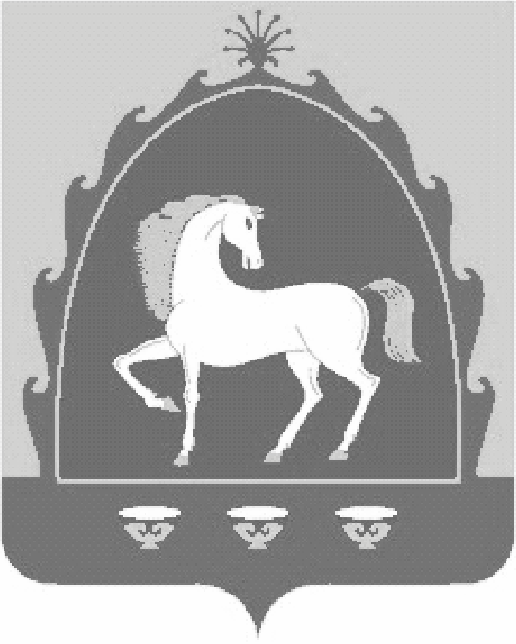 СОВЕТСЕЛЬСКОГО   ПОСЕЛЕНИЯ ИШМУХАМЕТОВСКИЙ   СЕЛЬСОВЕТ МУНИЦИПАЛЬНОГО   РАЙОНА БАЙМАКСКИЙ  РАЙОН  РЕСПУБЛИКИ БАШКОРТОСТАН453652, Республика Башкортостан,Баймакский район,с. Ишмухаметово, ул. Даутова, 1,тел: 4-55-96